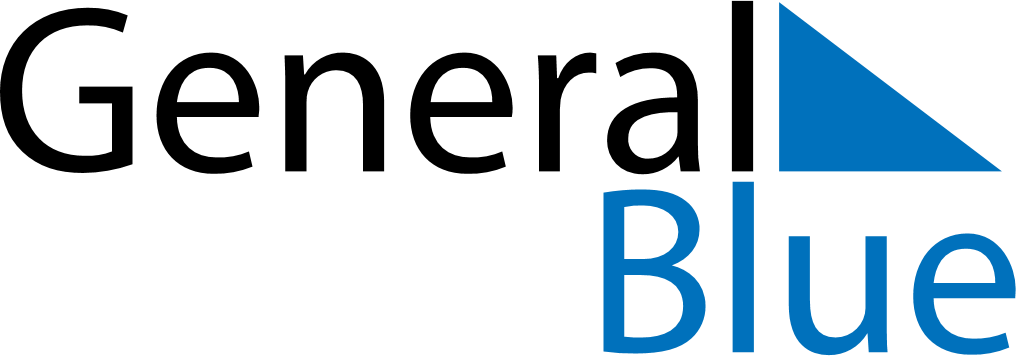 December 2025December 2025December 2025AlbaniaAlbaniaSUNMONTUEWEDTHUFRISAT12345678910111213Youth Day1415161718192021222324252627Christmas EveChristmas Day28293031